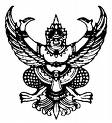 คำสั่ง...............................................................ที่….……./…………เรื่อง ลงโทษภาคทัณฑ์	ด้วย…..........(ชื่อผู้ถูกลงโทษ)............ข้าราชการครูและบุคลากรทางการศึกษากรุงเทพมหานคร ตำแหน่ง............................วิทยฐานะ...........................สังกัด..................................................
เลขที่ตำแหน่ง............................รับเงินเดือนในอันดับ...................ขั้น......................บาท ได้กระทำผิดวินัย
ในกรณี....(ระบุกรณีกระทำผิดโดยสรุปถ้ามีหลายกรณีให้ระบุทุกกรณีพร้อมทั้งระบุเหตุผลหรือข้อพิจารณาและข้อสนับสนุนในการใช้ดุลยพินิจ).............................................................................................................................
..............................................................................................................................................................           ซึ่งเป็นการกระทำผิดวินัยไม่ร้ายแรง ฐาน.......................................................................................................
ตามมาตรา..................แห่งพระราชบัญญัติระเบียบข้าราชการครูและบุคลากรทางการศึกษา พ.ศ. ๒๕๔๗สมควรได้รับโทษภาคทัณฑ์	ฉะนั้น อาศัยอำนาจตามความในมาตรา ๔๔ แห่งพระราชบัญญัติระเบียบข้าราชการกรุงเทพมหานครและบุคลากรกรุงเทพมหานคร พ.ศ. ๒๕๕๔ ประกอบมาตรา ๑๐๐ วรรคหนึ่ง แห่งพระราชบัญญัติระเบียบข้าราชการครูและบุคลากรทางการศึกษา พ.ศ. ๒๕๔๗ และกฎ ก.ก. ว่าด้วยอำนาจการลงโทษภาคทัณฑ์ ตัดเงินเดือน หรือลดขั้นเงินเดือนข้าราชการครูกรุงเทพมหานคร พ.ศ. 255๐ จึงให้ลงโทษภาคทัณฑ์......(ชื่อผู้ถูกลงโทษ)....................		ทั้งนี้ ตั้งแต่บัดนี้เป็นต้นไป		อนึ่ง หากผู้ถูกลงโทษประสงค์จะอุทธรณ์หรือโต้แย้งคำสั่งนี้ ให้ยื่นอุทธรณ์หรือโต้แย้งคำสั่ง   ต่อ ก.พ.ค. กรุงเทพมหานคร ภายใน 30 วัน นับแต่วันที่ทราบหรือถือว่าทราบคำสั่ง ตามมาตรา 60 
แห่งพระราชบัญญัติระเบียบข้าราชการกรุงเทพมหานครและบุคลากรกรุงเทพมหานคร พ.ศ. 2554สั่ง  ณ  วันที่….…….เดือน……………………..พ.ศ…………....	(ลงชื่อ)(…….........ชื่อผู้สั่ง….....….)………………ตำแหน่ง……………